DELIBERAÇÃO 243/CIB/2018A Comissão Intergestores Bipartite, no uso de suas atribuições, em sua 224ª reunião ordinária do dia 27 de setembro de 20178,RATIFICAA alteração do Plano de Trabalho, Proposta 806734110001/11-007, com recurso do Programa do Ministério da Saúde, tendo como unidade beneficiada o Hospital Regional Hans Dieter Schmidt de Joinville, de acordo com o Art. 6º da Resolução CIT 22 de 27 de julho de 2017.Florianópolis, 27 de setembro de 2018.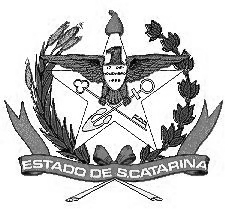 GOVERNO DE SANTA CATARINASecretaria de Estado da SaúdeComissão Intergestores BipartiteACÉLIO CASAGRANDESIDNEI BELLECoordenador CIB/SESSecretário de Estado da SaúdeCoordenador CIB/COSEMSPresidente do COSEMS